БАШКОРТОСТАН        РЕСПУБЛИКАҺЫ                  РЕСПУБЛИКА           БАШКОРТОСТАН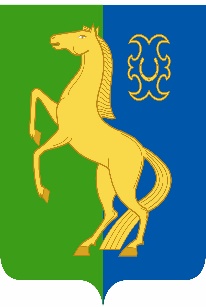 ЙӘРМӘКӘЙ  РАЙОНЫ   МУНИЦИПАЛЬ                             АДМИНИСТРАЦИЯ          СЕЛЬСКОГОРАЙОНЫНЫҢ   ИҪКЕ     СҮЛЛЕ   АУЫЛ                                ПОСЕЛЕНИЯ      СТАРОСУЛЛИНСКИЙСОВЕТЫ          АУЫЛ         БИЛӘМӘҺЕ                                               СЕЛЬСОВЕТ        МУНИЦИПАЛЬНОГО                 ХАКИМИӘТЕ                                                                       РАЙОНА     ЕРМЕКЕЕВСКИЙ     РАЙОН452195,   Иҫке Сүлле аулы,    Уҙәк  урамы,  84                                            452195, с. Старые Сулли, ул. Центральная.84тел.  2 – 63 – 73                                                                            тел.  2 – 63 – 73__________________________________________________________________________________________________________________ҠАРАР                                              № 19                            ПОСТАНОВЛЕНИЕ08 август 2023 й.	                                                                    08 августа 2023 г.О выделении и оборудовании специальных мест для размещения печатных предвыборных агитационных материалов на выборах депутатов Государственного Собрания – Курултая Республики Башкортостан седьмого созыва, депутатов Совета сельского поселения Старосуллинский сельсовет муниципального района Ермекеевский район Республики Башкортостан 10 сентября 2023 годаВ соответствии с пунктом 7 статьи 54 Федерального закона "Об основных гарантиях избирательных прав и права на участие в референдуме граждан Российской Федерации", частью 8 статьи 67 Кодекса Республики Башкортостан "О выборах", Администрация сельского поселения Старосуллинский сельсовет муниципального района Ермекеевский район Республики БашкортостанПОСТАНОВЛЯЕТ:1. Определить специальные места размещения предвыборных печатных агитационных материалов на территории каждого избирательного участка сельского поселения Старосуллинский сельсовет муниципального района Ермекеевский район Республики Башкортостан 2. Определить место для проведения агитационно-публичных мероприятий в форме собраний для зарегистрированных кандидатов – сельский клуб с. Старые Сулли по адресу: РБ, Ермекеевский район, с. Старые Сулли, ул. Школьная, д. 155.3. Настоящее постановление обнародовать на информационном стенде в Администрации сельского поселения Старосуллинский сельсовет муниципального района Ермекеевский район Республики Башкортостан.4 Контроль за исполнением настоящего постановления оставляю за собой.             Глава сельского поселения                                            Р.Х.АбдуллинСогласовано:Председатель территориальной избирательнойкомиссии муниципального районаЕрмекеевский район Республики Башкортостан__________________ Л.М.Салимова№ п/п№ избирательного участкаМесто для размещения агитационных материалов, адрес11902«Информационный стенд» возле здания администрации сельского поселения, с.Старые Сулли, ул. Центральная 8421891«Доска объявлений» возле СКЦ с. Новые Сулли, ул. Центральная 40